ΔΗΜΟΤΙΚΟ ΣΧΟΛΕΙΟ ΜΑΚΕΔΟΝΙΤΙΣΣΑΣ Γ’ –ΣΤΥΛΙΑΝΟΣ ΛΕΝΑΣ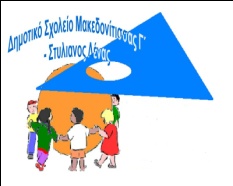        Τηλ:22355997 Fax:22356103, Σπυρίδωνος Νόμπελη 3, 2402 Έγκωμη                                E-MAIL: dim-makedonitissa3-lef@schools.ac.cy                                              Σχολική Χρονιά 2017-2018                                                                                                                                12 Σεπτεμβρίου, 2017Αγαπητοί γονείς/κηδεμόνες,  Με την ευκαιρία της έναρξης της νέας σχολικής χρονιάς η διεύθυνση και το διδακτικό προσωπικό του σχολείου επικοινωνούμε μαζί σας και σας καλωσορίζουμε στο νέο αυτό ξεκίνημα.  Ιδιαίτερα καλωσορίζουμε τα παιδιά της A΄ τάξης και ευχόμαστε σε όλους μια ευχάριστη και δημιουργική χρονιά. Προσβλέπουμε στη στενή συνεργασία μαζί σας, αφού πιστεύουμε πως εκπαιδευτικοί και γονείς είναι οι πιο φυσικοί σύμμαχοι στον καθημερινό αγώνα για την πρόοδο των παιδιών και την επίτευξη των εκπαιδευτικών στόχων. Με την έναρξη της σχολικής χρονιάς θα θέλαμε να υπενθυμίσουμε πρακτικές που σχετίζονται με τους κανονισμούς λειτουργίας του σχολείου και αφορούν στην ομαλή διεξαγωγή  του εκπαιδευτικού έργου:Το σχολείο λειτουργεί καθημερινά από τις 7:45π.μ. ως τις 1:05μ.μ.  Τα παιδιά θα πρέπει να έρχονται στο σχολείο 15΄ πριν την έναρξη των μαθημάτων και να φεύγουν αμέσως μετά τη λήξη τους. Η παρουσία των παιδιών στο σχολείο πριν από τις 7:30 π.μ. και μετά τις 1:05μ.μ. πρέπει να αποφεύγεται, γιατί η ευθύνη για την ασφάλεια τους βαραίνει τους ίδιους τους γονείς. Αργοπορημένη άφιξη των παιδιών παρεμποδίζει την ομαλή διεξαγωγή του μαθήματος και πρέπει να αιτιολογείται. Μαθητές/τριες που καθυστερούν πρέπει να εξασφαλίσουν άδεια εισόδου από τη γραμματεία. Επιπρόσθετα, παιδιά που μένουν στην αυλή του σχολείου μετά την λήξη των μαθημάτων εκτίθενται σε κινδύνους  με απρόβλεπτες συνέπειες για την ασφάλειά τους. Υπενθυμίζουμε ότι οι γονείς πρέπει να αφήνουν και να παραλαμβάνουν τα παιδιά στην είσοδο του σχολείου. Οι είσοδοι του σχολείου παραμένουν κλειστές στη διάρκεια λειτουργίας του σχολείου για σκοπούς ασφάλειας και η πρόσβαση είναι δυνατή μόνο από την κεντρική είσοδο, αφού επικοινωνήσετε με τα τηλέφωνα που αναγράφονται. Σε περίπτωση που προκύπτει ανάγκη παραλαβής των παιδιών πριν τη λήξη των μαθημάτων πρέπει να συμπληρώνεται από τους γονείς ή άλλο εξουσιοδοτημένο άτομο σχετική ενυπόγραφη δήλωση.Σύμφωνα με τους κανονισμούς λειτουργίας των σχολείων, οποιαδήποτε απουσία μαθητή από το σχολείο πρέπει να αιτιολογείται με γραπτή βεβαίωση από τον γονιό ή τον κηδεμόνα.  Αν ένας μαθητής απουσιάζει από το σχολείο πολύ συχνά  χωρίς σοβαρό λόγο, η διεύθυνση  του σχολείου έχει υποχρέωση να ειδοποιεί τον Διευθυντή Δημοτικής Εκπαίδευσης για παραβάσεις του Νόμου περί Υποχρεωτικής Εκπαίδευσης. Το ίδιο ισχύει και στις περιπτώσεις όπου οι γονείς καθυστερούν συστηματικά να φέρνουν τα παιδιά τους στο σχολείο.  Σχετική ενημερωτική επιστολή και Δελτίο Απουσίας το οποίο πρέπει να αποστέλλεται έγκαιρα στο σχολείο σας έχουν ήδη αποσταλεί.   Τα παιδιά πρέπει να έρχονται στο σχολείο με τη μαθητική τους στολή. Η ενδυμασία και η εμφάνιση των παιδιών πρέπει να είναι ευπρεπής,  πρακτική  και ανάλογη με την ηλικία τους.Η ατομική καθαριότητα των παιδιών είναι απαραίτητη για λόγους υγιεινής, ειδικά στο σχολείο, όπου πολλά παιδιά έρχονται σε καθημερινή επαφή. Για να αποφύγουμε έξαρση του φαινομένου των ψειρών, παρακαλούμε ελέγχετε τακτικά τα παιδιά. Σημειώνεται ότι  η χρήση αθλητικής φόρμας επιτρέπεται μόνο κατά τους χειμερινούς μήνες και δεν αντικαθιστά τη στολή. Το βάρος της σχολικής τσάντας επηρεάζει τη σωματική υγεία των παιδιών γι αυτό θα πρέπει να γίνεται καθημερινός έλεγχος ώστε τα παιδιά να μεταφέρουν μαζί τους μόνο τα σχολικά βιβλία και τη γραφική ύλη που χρειάζονται για τη διεξαγωγή των μαθημάτων κάθε μέρας σύμφωνα με το ωρολόγιο πρόγραμμα.Η μεταφορά και χρήση κινητού τηλεφώνου και άλλων ηλεκτρονικών συσκευών στο δημοτικό σχολείο απαγορεύεται.  Παρακαλούμε  όπως   τονίσετε  στα  παιδιά  σας  και συζητήσετε μαζί τους το  θέμα  αυτό ώστε να αποφευχθούν προβλήματα που μπορεί να δημιουργηθούν.Συστήνουμε στα παιδιά να μη φορούν στο σχολείο κοσμήματα ή ρολόγια αξίας  για  να  αποφεύγεται  ο κίνδυνος να τα χάσουν ή να τραυματιστούν.  Σε περίπτωση  που συμβεί κάτι τέτοιο, το σχολείο δε θα φέρει οποιαδήποτε ευθύνη. Η ανάληψη ευθύνης από πλευράς των παιδιών για τα πράγματα που τους ανήκουν είναι μια βασική δεξιότητα και θα πρέπει να τα βοηθήσουμε να την αποκτήσουν. Συχνά τα παιδιά ξεχνούν ρούχα, κουτιά φαγητού και άλλα προσωπικά αντικείμενα. Τοποθετούμε αυτά τα αντικείμενα σ’ ένα κουτί μπροστά από το γραφείο της γραμματείας και τα παιδιά μπορούν να αναζητήσουν ό,τι τους ανήκει. Παρακαλούμε όπως αναγράφετε διακριτικά του ονόματος του παιδιού στα ρούχα  ή άλλα προσωπικά αντικείμενα ώστε να διευκολύνουμε τα παιδιά να τα αναγνωρίζουν.Στο σχολείο  μας λειτουργεί σύστημα επικοινωνίας μαζί σας με ειδικό φάκελο. Μέσω του φακέλου αυτού θα ενημερώνεστε για θέματα που αφορούν στη γενική λειτουργία τη  σχολικής μονάδας, αλλά και το παιδί σας ειδικότερα. Παράλληλα θα μπορείτε να χρησιμοποιείτε το φάκελο αυτό για να κοινοποιήσετε οποιοδήποτε θέμα προς το δάσκαλο/λα της τάξης ή τη διεύθυνση του σχολείου. Παρακαλούμε να τον ελέγχετε καθημερινά και να αποφεύγεται η χρήση του για φύλαξη άλλων φυλλαδίων ή εργασιών των παιδιών. Παρακαλούμε  επίσης να συμπληρώνετε έγκαιρα και με προσοχή τα έντυπα που σας αποστέλλουμε. Οι πληροφορίες που περιέχουν είναι εμπιστευτικές και απαραίτητες για τη σχολική λειτουργία. Μπορείτε επιπρόσθετα να επικοινωνείτε με τη διεύθυνση και το δασκάλο/λα του παιδιού σας για οποιοδήποτε θέμα εμπιστευτικού χαρακτήρα αφορά το παιδί σας και το οποίο διστάζετε να αναφέρετε γραπτώς στα έντυπα αυτά. Ειδικά για θέματα υγείας επιθυμούμε η ενημέρωση να είναι άμεση.Σίγουροι για μια εποικοδομητική και αποτελεσματική συνεργασία  ευχόμαστε σε όλους  καλή χρονιά, υγεία  και κάθε προσωπική και οικογενειακή ευτυχία. Θα είμαστε πάντα στη διάθεσή σας.                                                                                                                                        Από το σχολείο                                                                       Θέμα: Έναρξη σχολικής χρονιάςΠροσέλευση και παραλαβή παιδιών: Απουσίες παιδιών:Μαθητική στολή και ατομική καθαριότητα των παιδιών:ΚορίτσιαΑγόριαΚαθημερινή γκρίζα φούστα άσπρο πουκάμισο ή άσπρη μπλούζαΚαθημερινήγκρίζο παντελόνιάσπρο πουκάμισο ή άσπρη μπλούζαΧειμερινοί μήνεςμακρύ γκρίζο παντελόνι ή μπλε φόρμεςμπλε τρικό, σακάκι, μπουφάν Χειμερινοί μήνεςμακρύ γκρίζο παντελόνι ή μπλε φόρμεςμπλε τρικό, σακάκι, μπουφάν Επίσημη στολήγκρίζα  φούστα άσπρο πουκάμισο άσπρες κάλτσεςπαπούτσια μαύρα (όχι αθλητικά)Επίσημη στολήγκρίζο παντελόνι μακρύάσπρο πουκάμισοάσπρες κάλτσεςπαπούτσια μαύρα (όχι αθλητικά)Στολή Γυμναστικής (αγόρια-κορίτσια) μπλε ή μαύρο αθλητικό παντελονάκιάσπρη μακό φανελίτσαπαπούτσια αθλητικά γκρίζα φόρμα (μόνο τους χειμερινούς μήνες)Στολή Γυμναστικής (αγόρια-κορίτσια) μπλε ή μαύρο αθλητικό παντελονάκιάσπρη μακό φανελίτσαπαπούτσια αθλητικά γκρίζα φόρμα (μόνο τους χειμερινούς μήνες)Στολή Γυμναστικής (αγόρια-κορίτσια) μπλε ή μαύρο αθλητικό παντελονάκιάσπρη μακό φανελίτσαπαπούτσια αθλητικά γκρίζα φόρμα (μόνο τους χειμερινούς μήνες)Σχολική τσάντα:Κινητό τηλέφωνο και ηλεκτρονικές συσκευές:    Ασφάλεια προσωπικών αντικειμένων:  Φάκελος επικοινωνίας: